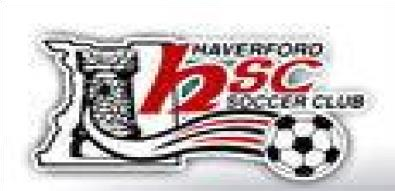 Haverford Soccer Club1st / 2nd Grade (first graders in current 2019/2020 School Year only)     		ACADEMY 2020 Spring ScheduleAge Group  Day  Time  Date  Location  1st/ 2nd Grade Boys(2012/August 2013)Friday6:15-7:30pmApril 4, 17,24May 1,8,15Reserve SOD1st/2nd Grade Girls(2012/August 2013)Friday5:00- 6:15pmApril 4, 17,24May 1,8,15Reserve SOD